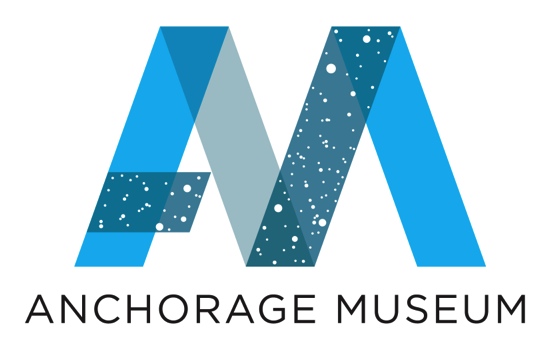 Revised for release: March 14, 2017Media Contact: Jeanette Moores, 907-929-9227, jmoores@anchoragemuseum.org SCHEDULE OF PROGRAMS AND EXHIBITIONSMARCH/APRIL 2017*EDITORS PLEASE NOTE: This release replaces previous schedules. Download related media images at anchoragemuseum.org/media. Information provided below is subject to change. To confirm details and dates, call the Marketing and Public Relations Department at (907) 929-9227.News				page 1March Events		page 2April Events  		page 5Planetarium			page 14Classes and Workshops	page 17Upcoming Exhibitions	page 21Current Exhibitions		page 23Partner Programs		page 24Visitor Information		page 25NEWSSummer camp registration now open  From robotics and space exploration to costume design, comics and more, there is a museum camp to match your child’s current interest. Camps are for children ages 7 to 12 and run from 9 a.m. to 3 p.m. May 29 to Aug. 11, with 8 a.m. drop-off and 4 p.m. pick-up available. Register soon at anchoragemuseum.org/camps; these popular weeklong camps fill up fast. Members discount available. Questions? Email camps@anchoragemuseum.org or call 907-929-9276.North by NorthMay 12-14Anchorage celebrates Alaska’s Arctic in series a community-wide events this May called North by North. Presented by the Arctic Council Host Committee, community collaborators and the Anchorage Museum, this three-day, citywide international festival celebrates Arctic innovation, resilience and sustainability with exhibitions, artist installations, panel discussions, winter games, an arts and culture expo, and a dance party, in addition to Northern food, craft beer, films and music. The Anchorage Museum is the primary host venue.  North by North concludes the Week of the Arctic, which includes a celebration in Fairbanks in conjunction with the May 11 transfer of the Arctic Council Chairmanship from the U.S. to Finland. Among the museum programs celebrating the Arctic during the Festival are:Livestream in the museum auditorium of the Arctic Council ministerial meeting, which brings together (this year in Fairbanks) the various ministers from each of the participating nations and permanent participantsArt installations and artist talks by Armando Marino (Cuba), KUO I-Chen (Taiwan), Marek Ranis (Poland), and the Mapping Anchorage project with Lateral North of Scotland.Tours of the exhibitions Polar Bear Garden, I Am Inuit and of the Smithsonian Arctic Studies Center.Visit anchoragemuseum.org/NxN for more information. Atrium renovation completionApril 2017Renovation of the Mary Louise Rasmuson atrium, one of the museum’s most active places, will be nearly complete in April. The space was developed to be accessible to everyone. Corner panels were removed to make the space more open, while improved data access and connectivity to other parts of the museum was added to allow for new exhibitions and events. The water feature was removed to create a safer environment, and the Ice Walls sculpture, which sat atop the feature, is being relocated to the outdoor patio on the museum’s east side this summer. The patio will be transformed this summer into a space for public programs, stargazing, outdoor film screenings, private receptions and outdoor education. Save the Date for the new wing grand openingSept. 15-17The grand opening for the new 25,000-square-foot wing, the new Alaska exhibition and the Art of the North exhibition happens Friday, Saturday and Sunday, Sept. 15-17. Look for opening weekend's event schedule online by late summer at anchoragemuseum.org. MARCH EVENTSDiscovery Center Science LabsNoon, 2 p.m. and 4 p.m. Tuesday through SundayAsk questions, make predictions and experiment like a scientist at the museum’s hands-on Exploration Station. New themes monthly. Science Labs: 2 p.m. daily. Animal Labs: Noon and 4 p.m. daily. Included with admission.Blink: Creative Play10:30 to 11:30 a.m. ThursdaysEngage young children through open-ended play and hands-on activities in storytelling, art and science. Best for ages 5 and younger. Included with admission.Conservation Lab: Talk with a Conservator1 to 2 p.m. FridaysChat with museum staff about conserving the collection. Included with admission.Saturday Morning Cartoons in the Planetarium10:30 and 11:30 a.m. SaturdaysWatch Saturday morning cartoons exploring art, history and science at the Thomas Planetarium. These immersive, full-dome shows change monthly. $4 to $6 plus museum admission. Tickets available online. Celluloid Wednesdays: Avant-Garde Classics
7 p.m. Wednesday, March 1Meshes of the Afternoon by Maya Deren and Alexander Hammid
1943 14 minutes
Made by Maya Deren with husband and cinematographer Alexander Hammid, Meshes of the Afternoon established the independent avant-garde film movement in the United States. It directly inspired early works by major experimental filmmakers. Through her extensive writings, lectures and films, Deren became the preeminent voice of avant-garde cinema in the 1940s and the early 1950s.The Pleasure Garden by James Broughton
1953 38 minutes
A musical fantasy celebrating love in the park and the victory of the pleasure principle over all “prudes” and “killjoys.” The Pleasure Garden was made in London, shot in the ruined gardens of the Crystal Palace. Celluloid Wednesdays is a midweek film series that offers audiences the chance to view celluloid film prints – historic narratives, documentaries, education, ethnographic and experimental films – on the big screen. Presented in partnership with the Alaska Moving Image Preservation Association (AMIPA). Free.Blink: Storytime in the Dome10:30 to 11:30 a.m. Thursday, March 2Enjoy a live retelling of classic and modern tales in this immersive Thomas Planetarium experience. Blink engages young children through open-ended play, hands-on workshops, storytelling, art and science. Best for ages 5 and younger. Included with admission. First Friday at the Anchorage Museum6 to 9 p.m. Friday, March 3Enjoy free admission to galleries, mapmaking in Art Lab, a map quest, beer events and live music in Muse, as well as a live astronomy show in the planetarium. Musician Kevin Worrell performs in the west elevator from 6:30 to 8:30 p.m. Free admission thanks to ConocoPhillips. Thomas Planetarium admission is extra.Polar Bear Garden Opening Reception6 to 9 p.m. Friday, March 3Celebrate the museum's newest exhibition, Polar Bear Garden: The Place Between Alaska and Russia, with the Russian-American Colony Singers who will perform in the atrium from 6:30 to 7:30 p.m. Sample caviar appetizers and various vodkas. Free performance; food and beverages available for purchase. Must be 21 or older to sample the vodka.Mivos Quartet Performs6 to 8 p.m.Polar Lab artists-in-residence Mivos Quartet perform behind the glass walls of the Atwood Resource Library as their music is broadcast outdoors in the museum common. The New York-based string quartet will perform compositions from contemporary Circumpolar North composers from Russia, Iceland, Denmark, Scotland and Finland. Free.The Flying Saucer7 p.m. March 3 1950 65 minutesThis film has rarely been screened in Alaska. Directed by Mikel Conrad, this film has rarely been screened in Alaska. Amid newspaper reports of flying saucer sightings all over the country, intelligence officer Hank Thorn summons wealthy playboy Mike Trent to Washington, D.C. Hank explains that the vehicles appear to have been designed to carry atomic weapons, and that America must capture this technology before the Russians do. He tells Mike that according to an undercover agent in Juneau, Alaska, Russian military officers are searching for the saucer near the Taku glacier. Digital copy provided by The Wade Williams Collection.Art Lab Open Studio: Mapmaking 6 to 8 p.m.Be inspired by the Polar Bear Garden exhibition and explore your world. Drop in to creatively play with mapmaking and wayfinding. Free.Alaska Map Quest7 to 8 p.m.Learn true facts about Alaska industry, animals and landmarks, and discover which outside myths about the region prevail today in this all-ages game using a historical map from the museum's collection. Free.Battle of the Breweries6 to 9 p.m.Enjoy First Friday in Muse with beer flights and live music by Tom Torvie and Michael Faubion. Ages 21 and older. Flights are $7.Blink: Minors and Nappers12:30 to 2:30 p.m., Sunday, March 5“Trapper Trade” at 2:15 p.m.It’s Fur Rondy for the tiniest Alaskans with trapper-themed activities throughout the museum. Create trapper hats in Spark!Lab, and pan for gold in Art Lab. Complete a fur matching game while visiting Polar Bear Garden: The Place Between Alaska and Russia, then head to the Planetarium for campfire stories under the stars. Find the trading booth to design your own Fur Rondy pin, then share it with others at our own Trapper Trade. Blink engages young children through open-ended play, hands-on workshops, storytelling, art and science. Best for ages 5 and younger. Included with admission. Celluloid Wednesdays: Russian Classic Cinema
7 p.m. Wednesday, March 8STRIKE! By Sergei Eisenstien
1925 1 hour 30 minutesLive piano accompaniment by Homer-based pianist Johnny B.
Russian auteur Sergei Eisenstein's first full-length feature, set just before the 1905 Bolshevik Revolution, depicts a workers' strike against oppressive factory bosses. When a worker is accused of stealing a piece of machinery, he commits suicide, causing fellow employees to revolt against the Czarist regime controlling the factory. As the strike drags on and government officials grow more desperate to end it, their methods of dealing with the rebellious workers become grislier.This film coincides with the Polar Bear Garden exhibition, on view through Sept. 17. Celluloid Wednesdays is a midweek film series that offers audiences the chance to view celluloid film prints – historic narratives, documentaries, education, ethnographic and experimental films – on the big screen. Presented in partnership with the Alaska Moving Image Preservation Association (AMIPA). Free.Painting Night at Muse6 to 9 p.m. Thursday, March 9Gather friends for an evening of socializing and painting in Muse restaurant. Create two beautiful fireweed wine glasses with local artist Christina Wilson. To spark your creativity, add on a beverage or appetizer from Muse’s special menu. $45, museum members receive a 10 percent discount; includes instruction and materials. Food and beverages are extra. Pre-registration encouraged at anchoragemuseum.org/exhibits-events/calendar.Polar Nights at the Anchorage Museum6 to 9 p.m. Friday, March 10Select galleries and spaces are open late with discounted admission Fridays through April.Polar Lab Performance: MIVOS Quartet Planetarium Concert7 p.m. and 8 p.m.The highly-acclaimed MIVOS Quartet will provide live string accompaniment to a show in the Thomas Planetarium. Local artist Ryan Anderson creates visual displays to accompany Hans Abrahamsen’s crystalline String Quartet No. 4 (2012). In addition, full-dome imagery and a montage of photographs will accompany Robert Honstein’s Arctic (2013). The Mivos Quartet visit is part of the Polar Lab arists-in-residence project; their music features string compositions by contemporary composers from the Circumpolar North. $15, includes admission. Members receive a 10 percent discount.Live Music and Beer Flights in Muse
5:30 to 7:30 p.m.
Muse offers live music by Jared Woods and beer flights with a chef-selected appetizer for $20. Ages 21 and older.Newcomers Open Studio
11 a.m. to 2 p.m. Friday, March 10New Anchorage residents, particularly refugee and immigrant populations, are invited to an open studio to create art in response to their journey and life in Anchorage. Artist Susan Joy Share provides instruction for self-portrait sketchbooks. The artwork created will be part of Welcoming Week celebrations throughout the city slated for Sept. 15-24, with a select group of artwork displayed at the museum. Participation limited to those who have lived in Anchorage for less than three years. Register via email: rsvp@anchoragemuseum.org. Free.Wells Fargo Free Day: Celebrating SpringSaturday, March 11See the check and treaty for the U.S. purchase of Alaska from Russia and more at Polar Bear Garden: The Place Between Alaska and Russia exhibition. While there, hear Mivos Quartet perform string music by contemporary Russian and Circumpolar North composers from 1 to 3 p.m. Check out Saturday Morning Cartoons and other planetarium shows. Sample some of the museum’s Spring Break Workshops, which take place March 14 through 17 for youth ages 7 to 12. Come to Spark!Lab for hands-on exploration of textiles and chain reactions. Curious what happens when dry ice is put in a microwave or if it’s possible to freeze anti-freeze? Find out during Science Lab from 2 to 3 p.m., a preview of the Hot and Cold spring break workshop. Museum admission is free thanks to Wells Fargo. Planetarium shows are extra.Celluloid Wednesdays: The Northern Experience
7 p.m. Wednesday, March 15Magic in the Sky by Peter Raymont
1983 60 minutes
Magic in the Sky investigates the impact of television on the Inuit peoples of the Canadian Arctic. The film also documents the establishment of the first Inuit-language television network, Inukshuk, which began broadcasting to six Inuit communities in December 1980. The  efforts to create an indigenous television network mirrors the struggle of any culture trying to preserve its identity.Celluloid Wednesdays is a midweek film series that offers audiences the chance to view celluloid film prints – historic narratives, documentaries, education, ethnographic and experimental films – on the big screen. This film coincides with the I Am Inuit exhibition, on view through Sept. 17. Presented in partnership with the Alaska Moving Image Preservation Association (AMIPA). Free.Polar Nights at the Anchorage Museum6 to 9 p.m. Friday, March 17Select galleries and spaces are open late with discounted admission Friday nights through April. Planetarium tickets are half-price.Film: Red Snow, starring Ray Mala (1952)7 to 9 p.m.Lieutenant Johnson, a U. S. Air Force pilot, deployed on the tip of Alaska, a few miles from the Bering Straits, helps foil a Soviet plot to test a secret weapon. He is aided by Sergeant Koovuk, an Alaskan Iñupiaq also in the U.S. military service. Along the way there is an ice-floe evacuation, an air-ice rescue and a fight with a polar bear. Ted Mala, son of Inupiat movie star Ray Mala, will be in attendance to talk about his father’s legacy. This film coincides with the Polar Bear Garden exhibition, on view through Sept. 17.Live Music and Beer Flights in Muse
5:30 to 7:30 p.m.
Jake Schlapfer performs. Enjoy beer flights with a chef-selected appetizer for $20. Ages 21 and older.
Muse Wine Tasting
5 to 7 p.m. Saturday, March 18
Tour Italy with a trio of reds, a Castello Banfi Brunello di Montalcino DOCG, Banfi Chianti Classico and Ca’ Marcanda Promis. $30 includes wine and a decadent cheese platter. Ages 21 and older. 
Celluloid Wednesdays: NO SCREENING TONIGHT; PROGRAM RESUMES MARCH 29Wednesday, March 22
Polar Nights at the Anchorage Museum6 to 9 p.m., March 24Select galleries and spaces are open late with discounted admission Fridays through April. Planetarium tickets are half-price.Life Drawing Open Studio
6 to 9 p.m.Hone observation skills through a self-guided life drawing session. $15 adult, $5 student. Includes Polar Nights admission.Muse: Live Music and Beer Flights
5:30 to 7:30 p.m. Hot Club of Nunaka performs. Enjoy beer flights with a chef-selected appetizer for $20. Ages 21 and older. Members Only: Spark!Morning11 a.m. to noon Sunday, March 26Enjoy morning treats and hands-on activities designed for inventors of all ages in Spark!Lab. Free. Members only; register at anchoragemuseum.org. Celluloid Wednesday: Bride of the Monster7 p.m. March 29  70 minutes 1956Because of Hollywood’s anti-trust law suits from the late 1940s and early 1950s, many Hollywood writers and directors had to find inexpensive ways to make films, creating the B movie genre. B movie titles from the 50s often had a sub plot of Cold War paranoia, which helped create a decade of low production quality sci-fi cinema. Ed Wood (often cited as Hollywood’s worst director from the 1950s), wrote and directed of The Bride of the Monster. Wood casted Bela Lugosi (Hollywood’s original Dracula from the silent era of cinema) as a mad doctor who is conducting experiments to turn people into super-beings through the use of atomic power. Print provided by the Wade Williams Collection. Free.Polar Nights at the Anchorage Museum6 to 9 p.m., March 31Select galleries and spaces are open late with discounted admission Fridays through April. Planetarium tickets are half-price.Artist Studio: David Pettibone7 to 8 p.m.Join Alaska artist David Pettibone and learn about his process as he paints a portrait of a fellow artist. Pettibone’s Tree exhibition, which features a series of paintings of a single Eagle River cottonwood tree throughout the course of a year, opens in the atrium in September. Included with admission.Urban Homesteading 101 Preview: Bees6:30 to 7 p.m., with MUSE special available 6 to 9 p.m.Join beekeeper and chemist Dee Barker of Abeille Alaska and Earthworks Farm to learn about the challenges and joys of sustaining hives in a northern climate, the processes of extracting honey and using wax. Sample a charcuterie plate featuring Abeille Alaska honey, a MUSE special available for this night only. Abeille Alaska apothecary products will be available for sale.Art Lab: Poster Printing with Anchorage Community Works6 to 8 p.m.Try screenprinting a poster inspired by the Polar Bear Garden: The Place Between Alaska and Russia exhibition to take home. Anchorage Community Works artists discuss their design and demonstrate a portable printing press. Included with admission.Speaker: David Ramseur – Melting the Ice Curtain7 to 8 p.m.Russia and U.S. relations is a daily media topic. Hear author and University of Alaska Anchorage Institute of Social and Economic Research visiting scholar David Ramseur share his current work on the thawing relations between the Russian Far East and Alaska during the 1980s and 1990s. His book on this subject, Melting the Ice Curtain, is slated to be released in June 2017. Ramseur’s presentation coincides with the exhibition Polar Bear Garden: The Place Between Alaska and Russia on view through Sept. 17. Included with admission. Live Music and Beer Flights in Muse
5:30 to 7:30 p.m.Hurricane Dave performs. Enjoy beer flights with a chef-selected appetizer for $20. Ages 21 and older.APRIL EVENTSDiscovery Center Science Labs
Noon, 2 p.m. and 4 p.m. Tuesday through SundayAsk questions, make predictions and experiment through science at the museum’s hands-on Exploration Station. New themes monthly. Science Labs: 2 p.m. daily. Animal Labs: Noon and 4 p.m. daily. Included with admission.Blink: Creative Play
10:30 to 11:30 a.m. ThursdaysBlink engages young children through open-ended play and hands-on activities in storytelling, art and science. Best for ages 5 and younger. Included with admission.Conservation Lab: Talk with a Conservator
1 to 2 p.m. FridaysChat with museum staff about conserving the collection. Included with admission.Saturday Morning Cartoons in the Planetarium
10:30 a.m. and 11:30 a.m. SaturdaysWatch Saturday morning cartoons that explore art, history and science at the Thomas Planetarium. These immersive, full-dome shows change monthly. $4 to $6 plus museum admission. Tickets available online at anchoragemuseum.org.Blink: Story Time in the Dome
10:30 to 11:30 a.m. Thursday, April 6Classic and modern tales come to life in this Thomas Planetarium immersive experience with a live storyteller. Blink engages young children through open-ended play, hands-on workshops, storytelling, art and science. Best for ages 5 and under. Included with admission. Celluloid Wednesdays: NO SCREENING TONIGHT; PROGRAM RESUMES APRIL 12
Wednesday, April 5First Friday at the Anchorage Museum
6 to 9 p.m. Friday, April 7Enjoy free admission to galleries, the Anchorage School District Student Art Show opening, a live planetarium show, beer specials and live music in Muse, and a live astronomy show in the planetarium. Singer Julia McKay performs in the west elevator from 6:30 to 8:30 p.m. Free admission courtesy of ConocoPhillips. Thomas Planetarium admission is extra.Battle of the Breweries
6 to 9 p.m.
Muse restaurant features beer flights on First Friday and live music. Ages 21 and older. Flights are $7.Anchorage School District Art Reception
6 to 8 p.m.
Celebrate student art with the opening of the 45th annual Anchorage School District student art exhibition. This year’s theme is “Laying the Foundation.” The exhibition is presented in conjunction with National Youth Art Month, a recognition of  visual arts programs in American schools. Free.Cafuné Alaska: A cross-cultural event celebrating words lost in translation7 to 8 p.m. Friday, April 7 Cafuné is the Brazilian Portuguese term for the act of running a hand through a loved one's hair. Is there a word in your native Spanish, Hmong, Filipino, Dena’ina or any other of the 100 languages spoken in Anchorage that you cannot translate into English? A word that describes a positive emotion or experience you wish you could convey to others? Bi-lingual speakers and others are invited to help create an inventory of untranslatable positive words from across the world’s languages. Joining us are London-based positive psychology scholar Tim Lomas and artist Marek Ranis, as part of their ongoing effort to collect and share the untranslatable words of human connections and experience. Included with admission.Urban Homesteading Preview: Orienteering with the Stars
6:30 to 7 p.m. Planetarium presentation; MUSE special available 6 to 9 p.m.
Join astronomy expert Aaron Slonecker to learn about orienteering using the constellations. Gain practical wayfinding basics, then head to MUSE for an astronomy-themed special. Presentation included with admission; Muse special available for purchase.Cafuné Alaska: A cross-cultural event celebrating words lost in translation11 a.m. to noon Saturday, April 8 Cafuné is the Brazilian Portuguese term for the act of running a hand through a loved one's hair. Is there a word in your native Spanish, Hmong, Filipino, Dena’ina or any other of the 100 languages spoken in Anchorage that you cannot translate into English? A word that describes a positive emotion or experience you wish you could convey to others? Bi-lingual speakers and others are invited to help create an inventory of untranslatable positive words from across the world’s languages. Joining us are London-based positive psychology scholar Tim Lomas and artist Marek Ranis, as part of their ongoing effort to collect and share the untranslatable words of human connections and experience. Included with admission.In Print: Book Celebration and Author Talks10 a.m. to 5 p.m. Saturday, April 8Celebrate break-up with a flood of books and an exchange of ideas around the written word. Authors sell and discuss their work as we celebrate the acts of reading and writing and how it enriches our lives. Keynote speaker Deborah Harrison, a senior content publisher and Cortana editorial writer for Microsoft, shares her experience with how technology has opened new career paths for poets, playwrights and novelists and how even technology needs a strong human voice.  Included with admission.Celluloid Wednesdays: Classic Narrative Cinema 
7 p.m. Wednesday, April 12Rules of the Game by Jean Renoir
1939 1 hour 45 minutesDirected by the son of the legendary impressionist painter Pierre-Auguste Renoir, this film depicting a bourgeois life in France at the onset of World War II as the rich and their poor servants meet up at a French chateau, was included in the Toronto International Film Festival's Essential 100, movies every cinephile should see. Celluloid Wednesdays is a midweek film series that offers audiences the chance to view celluloid film prints – historic narratives, documentaries, education, ethnographic and experimental films – on the big screen. Presented in partnership with the Alaska Moving Image Preservation Association (AMIPA). Free.Polar Nights at the Anchorage Museum
6 to 9 p.m. Friday, April 14Select galleries and spaces are open late with discounted admission Fridays through April. Planetarium tickets are half-price.Newcomers Open Studio
6 to 9 p.m.New Anchorage residents, particularly refugee and immigrant populations, are invited to an open studio to create art in response to their journey and life in Anchorage. Artist Susan Joy Share provides instruction for self-portrait sketchbooks. The artwork created will be part of Welcoming Week celebrations throughout the city slated for Sept. 15-24, with a select group of artwork displayed at the museum. Participation limited to those who have lived in Anchorage for less than three years. Register via email: rsvp@anchoragemuseum.org. Free.Live Music in the Planetarium with Shawn Greenlee 
7 to 8 p.m. Rhode Island-based composer and sound artist Shawn Greenlee envelops listeners in experimental sound through an extended sonic performance in the intimate environment of the museum's planetarium. $15, includes admission. Members receive a 10 percent discount.
Alaska Fashion Show at the Anchorage Museum6:30 to 8:30 p.m.Internationally recognized designer Peter Williams of Shaman Furs presents a sneak peek of his fall/winter 2018 collection in this night of runway fashion that also showcases works from other Alaska designers. Williams is credited with bringing seal and sea otter fur back into American high fashion with a presentation during New York's 2015 Fashion Week and a debut runway show at the 2016 Brooklyn Fashion Week. Included with admission.Live Music and Beer Flights in Muse
5:30 to 7:30 p.m.Muse offers live music by Jared Woods and beer flights with a chef-selected appetizer for $20. Ages 21 and older.Wells Fargo Free Day: Kids Day
10 a.m. to 6 p.m. Saturday, April 15Enjoy free admission, courtesy of Wells Fargo. Explore Polar Bear Garden: The Place Between Alaska and Russia, experience a Science Lab, or meet an animal from the museum’s living collection. Free.
Muse Wine Tasting
5 to 7 p.m., Saturday, April 15Spanish wines are featured this month. Experience three from the Torres family of wines: Torres 5G Garnacha, Altos Ibéricos and the Verdeo Verdejo. $25. Ages 21 and older.Easter Brunch in Muse11 a.m. to 3 p.m. Sunday, April 16Celebrate Easter with Sunday brunch in Muse. For details and pricing, visit muse.anchoragemuseum.org. 
Celluloid Wednesdays: Avant-Garde Classics
7 p.m. Wednesday, April 19Death of a Poet by Jean Coctaeu 1932 60 minutes
“Poets . . . shed not only the red blood of their hearts but the white blood of     their souls,” proclaimed Jean Cocteau of his groundbreaking first film — an            exploration of the plight of the artist, the power of metaphor and the relationship between art and dreams. This first installment of the Orphic Trilogy stretches the medium to its limits in an effort to capture the poet’s obsession with the struggle between the forces of life and death. Celluloid Wednesdays is a midweek film series that offers audiences the chance to view celluloid film prints – historic narratives, documentaries, education, ethnographic and experimental films – on the big screen. Presented in partnership with the Alaska Moving Image Preservation Association (AMIPA). Free.Polar Nights at the Anchorage Museum
6 to 9 p.m. Friday, April 21Select galleries and spaces are open late with discounted admission Fridays through April. Planetarium tickets are half-price.U.S. and Russia: A Perspective by Leon Aron7 to 8 p.m. Friday, April 21Join Leon Aron, PhD, a resident scholar of Russian Studies at the American Enterprise Institute, as he discusses contemporary U.S. and Russian relations and Vladimir Putin. Aron, whose work  focuses on the economic, cultural and social aspects of post-Soviet Russia and its relationship to the world, is a regular contributor to the New York Times, Washington Post, Wall Street Journal, CNN and others. Presented in collaboration with the World Affairs Council. Included with admission.Science for Grown-ups 6 to 9 p.m.Explore astronomy, new technologies, and learn old mythologies without kids-in-tow. Spark!Lab, the Discovery Center and the planetarium are open to adults only this evening. Included with admission.
Artist Studio with Amy Meissner
6:30 to 7:30 p.m.Artist Amy Meissner shares how she uses abandoned cloth and traditional stitching techniques as vehicles to explore contemporary women’s issues. Examine her collection of globally crowd-sourced vintage linens, which are the raw materials collected for her Inheritance Project. Included with admission.
Life Drawing Open Studio
6 to 9 p.m.Hone observation skills through a self-guided life-drawing session. $15 adult, $5 student. Includes Polar Nights admission.Live Music and Beer Flights in Muse
5:30 to 7:30 p.m.Muse offers live music by Hot Club of Nunaka and beer flights with a chef-selected appetizer for $20. Ages 21 and older.Celluloid Wednesdays: Red Snow, with Ray Mala7 p.m. Wednesday, April 26Lieutenant Johnson, a U. S. Air Force pilot, deployed on the tip of Alaska, a few miles from the Bering Straits, helps foil a Soviet plot to test a secret weapon in this 1952 film. He is aided by Sergeant Koovuk, an Alaskan Iñupiaq (Ray Mala), also in the U.S. military service. Along the way there is an ice-floe evacuation, an air-ice rescue and a fight with a polar bear. This film coincides with the museum’s Polar Bear Garden exhibition, on view through Sept. 17. Celluloid Wednesdays is a midweek film series that offers audiences the chance to view celluloid film prints – historic narratives, documentaries, education, ethnographic and experimental films – on the big screen. Presented in partnership with the Alaska Moving Image Preservation Association (AMIPA). Free.Polar Nights at the Anchorage Museum
6 to 9 p.m. Friday, April 28Select galleries and spaces are open late with discounted admission Fridays through April. Dinner on the Lawn Summer Kick-Off
6 to 9 p.m. Celebrate the arrival of warm weather by dancing under the ever-increasing sunlight. Enjoy live local music on the museum lawn. Food and beverages will be available for purchase from Muse restaurant and local food trucks. 
Live Music and Beer Flights in Muse
5:30 to 7:30 p.m.Muse offers live music and beer flights with a chef-selected appetizer for $20. Ages 21 and older.International Astronomy Day 2017
1 to 4 p.m. Saturday, April 29Gather for International Astronomy Day to celebrate astronomy and the universe through hands-on experiences, planetarium shows and lectures. The Anchorage Museum partners with NASA Solar Syste Ambassadors and UAA's Planetarium & Visualization Theater to share knowledge and hands-on astronomy activities. Meet Travis Rector, PhD as he hosts a 1-hour astro-photography workshop at 2 p.m. and an astrobiology lecture at 4 p.m. Observe the sun with a solar telescope, build a prototype spacecraft for a mission to Mars or Saturn, and experience the solar system like never before with virtual reality. Included with admission. Planetarium shows half price.Members Only: Spark!Morning11 a.m. to noon Sunday, April 30Enjoy morning treats and hands-on activities designed for inventors of all ages in Spark!Lab. Free. Members only; register at anchoragemuseum.org. THOMAS PLANETARIUM: MARCHThe following schedule is valid March 1-31. Prices vary from $4 to $8 and do not include museum general admission (unless otherwise noted). Learn more and buy tickets at anchoragemuseum.org. Cosmic Origins3:30 p.m. Tuesday through SundayIt’s a detective story as big as the universe itself. Learn how scientists use the Cosmic Origins Spectrograph installed on the Hubble Space Telescope to decipher clues left in light from distant objects to study the universe. By understanding the science of light, discovering what elements make up stars, galaxies or nebula that are light years away is possible.From Earth to the Universe4:30 p.m. Tuesday through SundayThe night sky, both beautiful and mysterious, has been the subject of campfire stories, ancient myths and awe for as long as there have been people. Learn about this journey of celestial discovery, from the theories of the ancient Greek astronomers to today’s grandest telescopes, on this tour of the solar system and beyond. The Cowboy Astronomer10:30 a.m. Saturday, plus Spring Break dates of March 14 through 17Draw close to the campfire and gaze into the starry night sky out on the range. Listen to a Cowboy Astronomer recount ancient folktales describing how constellations came to be. Learn the science of a star’s life cycle, from formation to supernova. Discover how to locate stars and constellations. Exoplanets	11:30 a.m. Saturday, plus Spring Break dates of March 14 through 17Go planet hunting outside our solar system. Visit gas giants in a deadly dance with their host stars, frozen rogue planets hurling through space and new planets drifting within the Goldilocks Zone, an area where scientists believe Earth-like worlds may exist.Cosmic Colors12:30 p.m. Saturday and Sunday, plus Spring Break dates of March 14 through 17	Discover why the sky is blue, why Mars is red, and more in this adventure along the cosmic color spectrum. Tour the interior of a plant leaf, voyage through a human eye and see a roaring fire from the inside. Learn about recent scientific breakthroughs in determining the actual colors of dinosaurs.Into the Deep1:30 p.m. Saturday and Sunday, plus Spring Break dates of March 14 through 17Dive alongside deep-sea research scientists to learn about marine biology, underwater geology and the history of deep-sea exploration. Traveling in famous historic submersibles, come face-to-face with fascinating underwater creatures such as vampire squid and pelican eels. Discover how diving vessels make these underwater encounters possible.Sunstruck2:30 p.m. Saturday and Sunday, plus Spring Break dates of March 14 through 17Discover the wonders of the sun. Its incredible energy has supported life on Earth for millennia, but is now threatening our technology and way of life. Travel to the distant future to discover the sun’s connection to the universe’s cosmic cycle of life and death.First Friday: March Space Odyssey7:30 p.m. Friday, March 3   Catch up on the latest astronomy news, including current astronomical events and discoveries, during this live show. Hear the latest space mission updates, learn what to see in the night sky during the month and view “Solar Quest,” a short astronomy film.Polar Lab Performance: MIVOS Quartet Planetarium Concert7 p.m. and 8 p.m. Friday, March 10 The highly-acclaimed MIVOS Quartet will provide live string accompaniment to a show in the Thomas Planetarium. Local artist Ryan Anderson creates visual displays to accompany Hans Abrahamsen’s crystalline String Quartet No. 4 (2012). In addition, full-dome imagery and a montage of photographs will accompany Robert Honstein’s Arctic (2013). The Mivos Quartet visit is part of the Polar Lab arists-in-residence project; their music features string compositions by contemporary composers from the Circumpolar North. $15, includes admission. Members receive a 10 percent discount.Polar Nights Pink Floyd: Dark Side of the Moon 7:30 p.m. Friday, March 17 Immerse yourself in Pink Floyd’s “Dark Side of the Moon.” This full-dome music and light show expands on the classic album through captivating HD graphics. Not a typical laser show, but the next generation of computer generated imagery. Audience advisory: Adult subject matter. Tickets are half-price as part of the museum's Friday night series Polar Nights. Polar Nights Pink Floyd: The Wall 7:30 p.m. Friday, March 24 
Lose yourself in Pink Floyd’s masterpiece “The Wall.” This full-dome music and light show interprets this classic album through mesmerizing HD graphics. This is not a laser show, but the next generation of computer generated imagery. Audience advisory: Adult subject matter. Tickets are half-price as part of the museum's Friday night series Polar Nights. Polar Nights Led Zeppelin: Cosmic Light Show7:30 p.m. Friday, March 31  Be transported by mood-altering art and 3-D graphics choreographed to Led Zeppelin’s biggest hits, including Whole Lotta Love, Immigrant Song and Ramble On. This immersive experience plays out on the museum's full-dome planetarium screen in concert with a state-of-the-art sound system. Audience advisory: Adult subject matter. Tickets are half-price as part of the museum's Friday night series Polar Nights. THOMAS PLANETARIUM: APRILThe following schedule is valid April 1-30. Prices vary from $4 to $8 and do not include museum general admission (unless otherwise noted). Learn more and buy tickets at anchoragemuseum.org. The Hot and Energetic Universe3:30 p.m. Tuesday through SundayTelescopes and observatories, both on and above the earth, are the vehicles that allow humanity to peer into the universe. In this show, discover how these tools probe hot gas in galaxies, reveal the dynamics of supermassive black holes and visualize high energy radiation to provide important information about the Earth’s galaxy, neutron stars, supernova remnants and stars like the sun. Join this journey to uncover the secrets of the hot and energetic universe.Seven Wonders4:30 p.m. Tuesday through SundayTurn back the pages of time and witness the seven ancient wonders of the world. Travel to Egypt to visit the Great Pyramids and to Greece to tour the Temple of Zeus. Then embark on a journey through space to see the universe’s greatest wonders.Leo and Art10:30 a.m. SaturdayLeo’s bored and doesn’t want to do his homework…until he magically falls into his textbook. His travels through art history introduce him to cave paintings, Leonardo da Vinci, Vincent van Gogh and more. Through digitally animated wooded puppets, this planetarium show entertains children and awakens their interest in art and science.Flight Adventures11:30 a.m. SaturdayThis multi-media show from the Children’s Museum of Indianapolis introduces children and families to the science, technology and history of flight. The show features NASA’s research and advancements that have made space travel possible, along with the important role that engineering models have played in flight development.Life: A Cosmic Story12:30 p.m. Saturday and SundayHow did life on Earth begin? Find out on this journey through time. Witness key events since the Big Bang that set the stage for life. See the first stars ignite, galaxies coalesce and entire worlds take shape. On a young Earth, two scenarios for the dawn of life are presented: one near a turbulent, deep-sea hydrothermal vent, and the other in a primordial hot puddle on a volcanic island.Exploring New Horizons1:30 p.m. Saturday and SundayStarting from ancient times, learn about the history of planetary discovery, especially that of Pluto, and how it has led to an amazing mission to explore the Kuiper Belt. Explore the New Horizons spacecraft, its mission to dwarf planet Pluto, and how the scientific method applies to our understanding of the Solar System. Supervolcanoes2:30 p.m. Saturday and SundayTravel back in time and experience the massive volcanic eruptions that shaped the Earth and solar system. Journey to Yellowstone National Park, Neptune’s moon Triton and Jupiter’s moon Io to witness historic eruptions. First Friday: April Space Odyssey7:30 p.m. Friday, April 7 Catch up on the latest astronomy news, including current astronomical events and discoveries, during this live show. Hear the latest space mission updates, learn what to see in the night sky during the month, and view “Aurora Storm,” a short astronomy film.Polar Nights: Live Music in the Planetarium with Shawn Greenlee 7 to 8 p.m. Friday, April 14Rhode Island-based composer and sound artist Shawn Greenlee envelops listeners in experimental sound through an extended sonic performance in the intimate environment of the museum's planetarium. $15, includes admission. Members receive a 10 percent discount.Polar Nights: Pink Floyd: Dark Side of the Moon 6:30 p.m. Friday, April 21
Immerse yourself in Pink Floyd’s “Dark Side of the Moon.” This new full-dome music and light show expands on the classic album through captivating HD graphics. Not a typical laser show, but the next generation of computer generated imagery. Audience advisory: Adult subject matter. Tickets are half-price as part of the museum's Friday night series Polar Nights. Polar Nights: Pink Floyd: The Wall 7:30 p.m. Friday, April 21
Get lost in Pink Floyd’s masterpiece “The Wall.” This full-dome music and light show interprets this classic album through mesmerizing HD graphics. This is not a laser show, but the next generation of computer generated imagery. Audience advisory: Adult subject matter. Tickets are half-price as part of the museum's Friday night series Polar Nights.CLASSES AND WORKSHOPS: MARCHThe Anchorage Museum offers a variety of classes for all ages and abilities. Find complete class listings and registration information at anchoragemuseum.org/learn.Teen Art Class: Intro to Comics1 to 4 p.m. Saturday, March 4 Learn the basics of drawing while creating a comic with artist Jimmy Riordan. Learn about line, perspective and creating characters. Perfect for those looking to begin writing and illustrating comics or for those wanting to push their practice further. All materials provided. $15, members receive a 10 percent discount.Members-Only Planetarium Workshop: Ice Worlds10:30 a.m. to noon Sunday, March 12Uncover how important ice is to Earth, and discover how to use it as a medium for art. This hands-on workshop includes a screening of the planetarium show "Ice Worlds," followed by a workshop exploring how to create works of art working with ice. $20 per person, registration required.Spring Break Workshops 10 a.m. to 3:30 p.m., March 14 through 17Anchorage Museum school break workshops foster imagination and experimentation in the arts, science and technology. Guided by trained educators, children can create, play and learn together through explorations of the museum’s objects and resources. Robotics: Behind the Scenes 10 a.m. to 3:30 p.m. Tuesday, March 14 Ages 7-9, $75, members receive 10 percent discountInvestigate the science and engineering behind robotics. Expand robotics knowledge through building, programming and engineering challenges.Material Masquerades 10 a.m. to 3:30 p.m. Tuesday, March 14 Ages 10-12, $75, members receive 10 percent discountExplore a variety of materials and learn techniques for repurposing and manipulating them. Gain inspiration from the innovative textile use in the museum’s collection and create an item to take home.Digital and Geometric Art 10 a.m. to 3:30 p.m. Wednesday, March 15Ages 7-9, $75, members receive 10 percent discountLearn how digital devices reproduce graphics and how these methods relate to other art forms. Design and create art using these same methods.Chain Reactions10 a.m. to 3:30 p.m. Wednesday, March 15Ages 10-12, $75, members receive 10 percent discountChannel Rube Goldberg for a day of creating fantastical chain reactions. Explore engineering principles and design elements that will help bring a reaction to life within a large-scale collaborative piece.Arctic Adaptation10 a.m. to 3:30 p.m. Thursday, March 16Ages 7-9, $75, members receive 10 percent discountDiscover how plants, animals and people survive in the harsh landscapes of the far North. View objects from the Smithsonian Arctic Studies Center to learn how humans mastered the art of living in the arctic and visit SparkLab! to invent ways of thriving in the unique environment of Alaska.Storytelling and Humor10 a.m. to 3:30 p.m. Thursday, March 16Ages 10-12, $75, members receive 10 percent discountExplore storytelling and comedy through cultural histories and traditions. Museum objects and exhibitions serve as springboard for building skills in improvisation, character generation and sketch writing. The workshop culminates in a comedy show for all-ages.Hot vs. Cold10 a.m. to 3:30 p.m. Friday, March 17Ages 7-9, $75, members receive 10 percent discountTest and experiment with hot and cold materials, including memory metal and dry ice, to discover the phases of matter. Go on a hot/cold hunt in the Discovery Center and express creativity by exploring works of art using heat and ice.Comics10 a.m. to 3:30 p.m. Friday, March 17Ages 10-12, $75, members receive 10 percent discountExplore the world of comics through storytelling, illustration and structure. Learn about paneling, character development and inking. Engage with high-quality tools used by comic artists and create a single-page comic to take home.Family Art Class: Pet Portraits2 to 4 p.m. Saturday, March 25Inspired by the animals in the exhibition Polar Bear Garden: The Place Between Alaska and Russia, learn basic drawing techniques for your favorite four-legged friends. Bring a photo of a pet and create a pet portrait for your family. Appropriate for all skill levels, ages 5 and older. All supplies are provided. $10, members receive a 10 percent discount.CLASSES AND WORKSHOPS: APRILAdult Art Class: Intermediate Watercolor10:30 a.m. to 4 p.m. Saturday, April 1Develop and refine techniques learned from the Introduction to Watercolor class in this intermediate course. This class revisits some basic watercolor techniques and discusses color theory and various color palettes in depth. Utilizing a still-life, students will bring home a watercolor painting. Open to those who have completed Introduction to Watercolor or are comfortable in the medium. Students are responsible for supplies; see anchoragemuseum.org for details. $100, members receive a 10 percent discount.Members Only Planetarium Workshop: Into the Deep10:30 a.m. to noon Sunday, April 9Dive into learning about marine biology. This hands-on workshop includes screening the planetarium show "Into the Deep" and an up-close, guided tour of the Discovery Center’s marine tank. Learn what it takes to live in harsh tide-pool environments and what is special about Alaska marine habitats. Attendees will look, touch and create ocean art from the museum’s live collection. All ages. $20 per person, registration required. Teen Art Class: Portfolios for the Art School Applicant1 p.m. to 4 p.m., Saturday, April 22 Thinking about going to art school? Join artists, Karl Koett and David Pettibone as they share their experiences in applying for art school, both for undergraduate and graduate studies. They will discuss how to photograph work and provide guidelines for selecting work to include in a school application. Bring your portfolio for a casual one-on-one review. $15, members receive a 10 percent discount.Urban Homestead 101
5:30 to 7:30 p.m., Tuesdays, April 4 through May 2Homesteading is a lifestyle of self-sufficiency. Learn traditional skills, along with their historical and modern contexts, in this series of five classes for the urban homesteader. Participants come away with next steps to continue building their skills in food preservation, tool usage, clothes mending, butchering and leatherwork, among other crafts. $20 per class or $90 for all five classes; members receive a 10 percent discount.Urban Homestead 101: Preserving Fish, Foraging and Growing Greens5:30 to 7:30 p.m., Tuesday, April 4Learn traditional skills, along with their history and modern contexts, in this series of five classes for the urban homesteader.Take stock and prepare for fishing and foraging in this homesteading 101 course. Explore how to plan a garden with tips on local foraging this summer. Resources provided for how to manage excess fish in the freezer through smoking and preserving. $20, or $90 for all five Urban Homestead 101 classes.  Members receive a 10 percent discount.Urban Homestead 101: Handwork, Fabrics and Leather5:30 to 7:30 p.m., Tuesday April 11Learn traditional skills, along with their historical and modern contexts, in this series of five classes for the urban homesteader.Needle and thread are essential tools for the Urban Homesteader, whether mending or enhancing your cabin fashion. Learn contemporary applications of traditional techniques and materials, including dyeing techniques and textiles with artist Elissa Meyers. Mikey Huff of The Mercantile shares hands-on leatherworking techniques. Participants will gain practical handworking skills and take home samples and resources for learning more. $20, or $90 for all five Urban Homestead 101 classes. Members receive a 10 percent discount.Urban Homestead 101: Butchering and Backyard Farms5:30 to 7:30 p.m., Tuesday April 18Learn traditional skills, along with their historical and modern contexts, in this series of five classes for the urban homesteader.Understanding food and how to prepare it is an essential skill on the urban homestead. Through demonstrations and presentations, participants will learn how to get the best cut of meat and hear about raising animals as a food source. They will also learn techniques for maintaining and sharpening knives. Students should bring one blade to practice with during class. Attendees will each receive a whetstone to take home, along with resources for learning more about backyard farms and butchering. $20, or $90 for all five Urban Homestead 101 classes. Members receive a 10 percent discount. Urban Homestead 101: Essential Tools for Fishing5:30 to 7:30 p.m., Tuesday April 25Learn traditional skills, along with their historical and modern contexts, in this series of five classes for the urban homesteader.As fishing season approaches, make sure to know the ins and outs of what’s in your tackle box and on your reel. Learn about the appropriate gear, upkeep and usage of popular lures, flies and nets. Practice how to mend your equipment if your fish wins the fight. $20, or $90 for all five Urban Homestead 101 classes. Members receive 10 percent discount.Urban Homestead 101: Wilderness Traveler 5:30 to 7:30 p.m., Tuesday May 2Learn traditional skills, along with their historical and modern contexts, in this series of five classes for the urban homesteader.This workshop explores travel hacks and essentials for the homesteader on the go. Learn about the best wilderness shelter options and how to plan an Alaska outdoors adventure. $20, or $90 for all five Urban Homestead 101 classes. Members receive a 10 percent discount.UPCOMING EXHIBITIONS Art of the North PreviewMay 1 through Sept. 1, 2017A selection of the objects and paintings from the museum’s extensive collection will be on view this summer in the Northern Narratives gallery, located adjacent to the future Alaska exhibition scheduled to open in mid-September. The 2,000-square-foot space is a new gallery space that will highlight ideas and exhibitions that examine Alaska and the North through art, history, science and culture.Slow TVMay 5 through Sept. 1, 2017Northern communities have embraced Slow television, Slow TV, from Iceland and Norway to Alasaka. Slow TV (Satke-TV in Norwegian) is a term used for a genre of live “marathon” television coverage of an ordinary event in its complete length. Its name is derived from both the long endurance of the broadcast as well as from the natural slow pace of the television program’s progress. It was popularized in the last decade by the Norwegian Broadcasting Corporation (NRK), beginning with the broadcast of a 2009 seven-hour train journey. Slow TV came from artist video works, particularly from a concept by the pop artist Andy Warhol, who in 1963 created his film Sleep, which showed poet John Giorno sleeping for five hours and 20 mintues. Other video artists, such as Guideo van der Werve, whose work is shown in this exhibition, continue to create video works based upon repetition and duration rather than storytelling. BBC and Netflix have adopted the programming, as has Discovery Channel, which features a seven-hour video of an Alaska Railroad journey. The exhibition will feature some of the original Norwegian Slow TV, in addition to artist videos and American adaptations of the form.Ephemeral State by Lead Pencil StudioSept. 1, 2017, through Jan. 14, 2018Ephemeral State is an exhibition by Lead Pencil Studio that explores the 3D capture capability of laser imaging, detection and ranging (LIDAR) technology. The exhibition will feature LIDAR-based physical objects all focused on the single subject of water in Alaska. The artwork is a reliquary of surfaces, models, videos and crystal prints. Cruisin’ the Eternal HighwaySept. 15, 2017, through April 8, 2018Cruisin’ the Eternal Highway features fossils, paintings, hand-drawn maps, drawings, as well as light and audio installations by Alaska artist Ray Troll. The exhibition focuses on the vast span of geologic time and evolutionary history of the West Coast of North America, reaching from Baja, California to Utqeagvik, Alaska. With a focus on the population-rich areas of California, Oregon, Washington, British Columbia and Alaska, this exhibition is accessible to a broad range of audiences interested in what surrounds them in their everyday environments. The project is a collaborative effort that combines the art of Ray Troll and the science writing of Kirk Johnson, director of the Smithsonian’s National Museum of Natural History. David Pettibone: TreeSept. 15, 2017, through Jan. 15, 2018An installation in the museum atrium featuring a series of paintings and drawings by Alaska artist David Pettibone that depict a single Eagle River cottonwood tree documented throughout the course of a year. Created as part of a Polar Lab artist-in-residence project.Alaska ExhibitionOn view beginning Sept. 15, 2017Located on the museum’s second floor, the new Alaska exhibition will showcase the ingenuity, technology, ways of knowing and intimate understanding of the landscape that have allowed people to survive and thrive across Alaska. Many of the issues faced today have existed for centuries. Alaska is a story of place and adaptation, and its people are the storytellers. The landscape affects the people who live here, and the landscape is affected by the people who make this place home.  Art of the North ExhibitionOn view beginning Sept. 15, 2017This exhibition opens in the musuem’s new wing and features art from the museum’s collection, from historical to contemporary. The artworks, including drawings, paintings, photography, video and sculpture, provide a compelling narrative for the North through the lens of art, expanding the ways of understanding the Northern landscape and cultures. Many of the museum’s earliest art acquisitions featured turn-of-the-20th century Romantic landscape paintings. For contemporary artists, the North is less romantic than it was to former generations. Presented are art of the North from expedition artists to contemporary artists, indigenous artists, and from perspectives of both insiders and outsiders. The Art of the North galleries expand greatly the amount of space the museum has dedicated to the its collection, with more artwork on display than at any other time in the museum’s history.The Art of FandomOn view Oct. 13, 2017, through Feb. 4, 2018This all-ages exhibition explores the things people like in our mass and global culture through collectables, contemporary art and fandom sub-culture. Included are anime, manga and Japanese-inspired culture, comic books and graphic novels, literature and television fandom, furry fandom, music and real-person fandom. This is an international exhibition, with artists from Japan, Australia, Canada, Netherlands, United Kingdom, and United States. Some of the participating artists include Sebastian Musada, Red Hong Yi, Cliff Wright, Marco d’Alfonso and others. Art of the North ExhibitionOn view beginning Sept. 15, 2017This exhibition opens in the musuem’s new wing and features art from the museum’s collection, from historical to contemporary. The artworks, including drawings, paintings, photography, video and sculpture, provide a compelling narrative for the North through the lens of art, expanding the ways of understanding the Northern landscape and cultures. Many of the museum’s earliest art acquisitions featured turn-of-the-20th century Romantic landscape paintings. For contemporary artists, the North is less romantic than it was to former generations. Presented are art of the North from expedition artists to contemporary artists, indigenous artists, and from perspectives of both insiders and outsiders. The Art of the North galleries expand greatly the amount of space the museum has dedicated to the its collection, with more artwork on display than at any other time in the museum’s history.CURRENT EXHIBITIONS Exhibitions are included with museum admission unless otherwise noted. I Am InuitOn view Feb. 24 through Sept. 17, 2017For the people who reside there, Alaska’s Arctic isn’t a curiosity, a wasteland or an untouched wilderness – it is home. The human dimension of the Arctic is the focus of I Am Inuit, a project launched in July 2015, by the Inuit Circumpolar Council-Alaska that connects people with the Arctic through a shared humanity. This exhibition features the photographs of Anchorage-based Iñupiaq photographer Brian Adams. Adams travels to Inuit communities throughout the Alaskan Arctic to capture Inuit (Iñupiaq, Yup’ik, Cup’ik and St. Lawrence Island Yupik) life and culture. Polar Bear GardenOn view March 3 through Sept. 17, 2017Alaska and Russia are intimately connected by land and history, but also distant, separated by water, language, war and politics. Ridiculed by Congress and the press as Seward’s “ice box” and President Andrew Johnson’s “polar bear garden,” the 1867 purchase of Alaska from Russia was controversial at the time. Today, ice, ambition, oil and commerce continue to define the complex relationship between Alaska and Russia. Talk abounds of Russia claiming for itself both Alaska and Crimea; of a bold Russian-led transcontinental railway project linking Siberia with North America; and of traversing the Bering Strait through what could become the world’s longest tunnel. Alaska and Russia's northern regions share more than propaganda; they are known for record cold, fur, ice cream, huskies and the hardiest and most adaptable people. Objects in the exhibition include the historic treaty and the purchase check. Archival and contemporary photographs combine with cartoons, feature-length films, and Cold War propaganda to take viewers on a journey between Alaska and Russia since the purchase — exploring stereotypes, language, storytelling, boundaries and crossings. ASD Art ExhibitionOn view March 10 through April 16, 2017The 45th annual Anchorage School District art exhibition showcases some of the district’s student artwork. The exhibition gives kindergarten through high school students the rare opportunity to experience their artwork in a museum. This year’s theme is “Laying the Foundation.” Teachers select the pieces, which include drawings, paintings, multimedia works, jewelry and sculpture. Auxiliary exhibition locations are Anchorage City Hall, Chugiak-Eagle River Municipal Library and the Mall at Sears. The exhibition is presented in conjunction with National Youth Art Month, a recognition of visual arts programs in American schools. Northern Life: Roots of ChangeOn view April 1 through Sept. 1, 2017One hundred historical photographs from the museum’s collection highlighting life in the north at the turn of the 20th century will be on view in the museum’s atrium.Conservation Lab On view to September 2017While the Alaska gallery undergoes renovation, the museum has transformed its first-floor galleries into visible storage and a conservation lab. Visitors are able to see what’s normally behind-the-scenes, learn about the new Alaska and Art of the North exhibitions opening fall 2017, and have the opportunity to discuss objects in the museum’s collection.PARTNER PROGRAMSSecondary Schools in Alaska: the Supreme Court’s ‘Molly Hootch’ 1975 Decision, Then and Now Cook Inlet Historical Society Lecture Series 
Speaker: Joe Josephson, Anchorage Attorney7 p.m. Thursday, Mar. 16
This lecture describes the parties’ contentions and the Supreme Court’s reasoning in the case and how the principles enunciated by the Court have been applied in later cases, affecting secondary education in rural Alaska since 1975. Held in the Anchorage Museum Auditorium (enter through 7th Ave. entrance).
Current Issues in Education  Cook Inlet Historical Society Lecture Series 
Speaker: Dr. Deena Paramo, Superintendent Anchorage School District7 p.m. Thursday, April 20
Former and current education leaders in the state discuss trends, policy issues, challenges and opportunities unique to Alaska from both rural and urban perspectives. Held in the Anchorage Museum Auditorium (enter through 7th Ave. entrance).
Nostalgia Lecture SeriesAlaska Design ForumSpeaker: Duffy 7 p.m. Monday, April 10Joe Duffy is one of the world’s most respected and sought after thought leaders on branding and design. His work is regularly featured in leading marketing and design publications and is exhibited around the world. As the chairman and chief creative officer, Joe founded Duffy with a vision to build a new kind of branding and creative company—partnering with clients and other firms in all communication disciplines. His first book, Brand Apart, was released in July 2005. Joe Duffy is joined by Joseph Duffy, whose work has been recognized for design excellence by the American Institute of Graphic Arts, Communication Arts, Print, Graphis, and numerous other publications and organizations. $15 General; $5 Student. Held in the Anchorage Museum Auditorium (enter through 121 W. 7th Ave. entrance).Nostalgia Lecture SeriesAlaska Design ForumSpeakers: Judith Clark & Adam Phillips
7 p.m. Monday, April 17
Judith Clark is a curator and fashion exhibition-maker and is currently professor of fashion and museology at the University of the Arts London. Adam Philips was the editor of the New Penguin Freud translations and the author of Becoming Freud and Unforbidden Pleasures. Judith Clark and Adam Phillips collaborated on the series of installations entitled The Concise Dictionary of Dress and the exhibition The Vulgar: Fashion Redefined. $15 General; $5 Student. Held in the Anchorage Museum Auditorium (enter through 121 W. 7th Ave. entrance).VISITOR INFORMATION AND MUSEUM HOURSThe Anchorage Museum’s mission is to connect people, expand perspectives and encourage global dialogue about the North and its distinct environment. WINTER HOURSMuseumOct. 1 through April 3010 a.m. to 6 p.m. Tuesday through SaturdayNoon to 6 p.m. SundayClosed MondayMuse Restaurant11 a.m. to 3 p.m. Tuesday through Thursday11 a.m. to 9 p.m. Friday and SaturdayNoon to 3 p.m. SundayClosed MondayPolar NightsSpecial programming from 6 to 9 p.m. Fridays Free or discounted museum admissionSUMMER HOURSMuseumMay 1 through Sept. 309 a.m. to 6 p.m. dailyMuseum Store and Atrium CafeOpen during museum hoursGENERAL ADMISSIONFree for museum members, $15 adults (18-64), $12 Alaska resident adults (18-64), $10 military/senior citizens/students, $7 ages 3 to 12, free ages 2 and younger. Visitors can find general museum information at (907) 929-9200 or anchoragemuseum.org. Visitors with disabilities who need special assistance may call (907) 929-9254.Parking is available in the underground garage on evenings and weekends. Handicap parking available daily.###